ΑΒΓΔ τετράγωνο, Ε, Ζ σημεία της ΑΓ ώστε .Αν ΑΕ=x, ΕΖ=y, ΖΓ=z, τότε y2=x2+z2.Kostas PetalotisΈστω ΔΗΔΕ και ΓΗΑΓ, . Τότε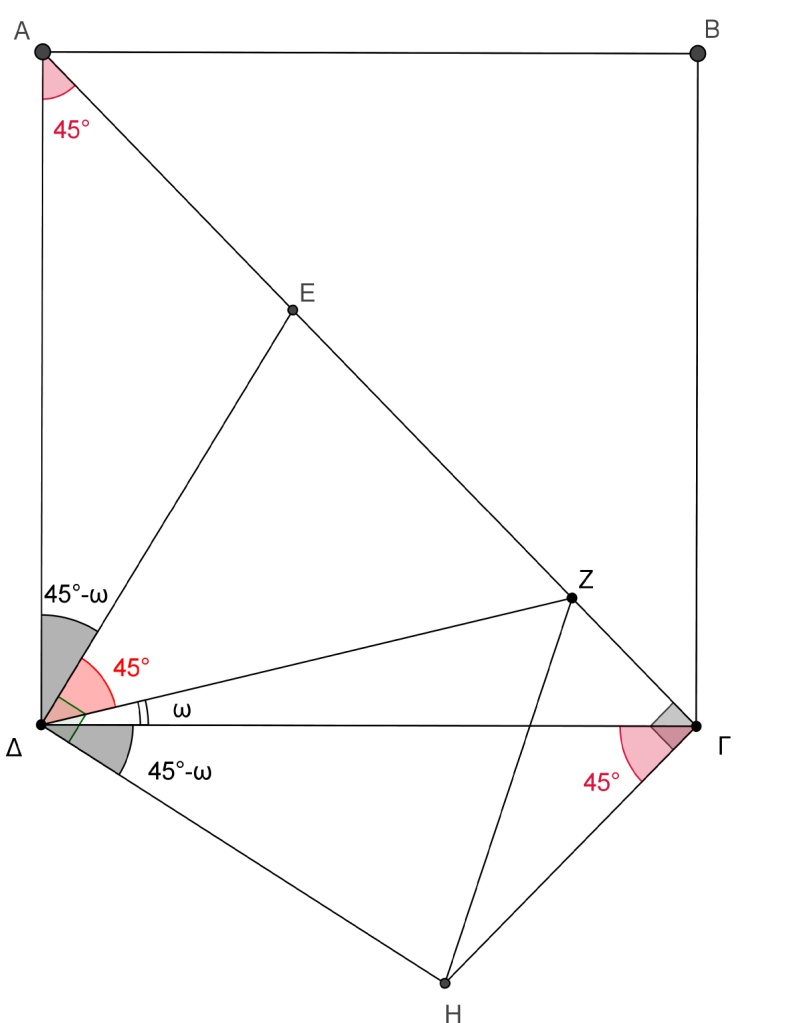 τριγΓΔΗ=τριγΑΔΕ(ΓΔ=ΑΔ, ,),άρα ΔΗ=ΔΕ, ΓΗ=ΑΕ=x.τριγΔΖΗ=τριγΔΕΖ(ΔΗ=ΔΕ, ,ΖΔ: κοινή),άρα ΖΗ=ΖΕ=y.Όμως τριγΓΗΖ: ορθογώνιο, άρα (ΠΘ) ΗΖ2=ΗΓ2+ΖΓ2, δηλ.y2=x2+z2.